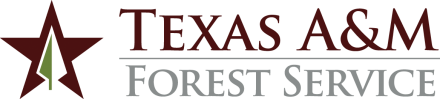 Authorization for Additional Employment with Other System MemberI request permission to accept additional employment with another A&M System member.  This employment will not interfere with my assigned duties, and I will act as a representative of that member, not the Texas A&M Forest Service.Name of System member and department for additional employment:Brief description of work to be performed:3.	Schedule for when the additional employment will be performed:Hours worked during normal workday/workweek will be made up by:  	 N/A 	 Taking Annual Leave  	 Flex Work Schedule (must complete and attach a Flex Work Schedule Request) 5.	Period of request:        through 	Date	Date (no later than August 31st of fiscal year)Signatures/ApprovalsName: (First, Middle, Last)Name: (First, Middle, Last)UIN:Title:Department:Department:SignatureDateEmployeeDepartment HeadAssociate DirectorDirector